豊田合成健康保険組合有所見者カード利用者用セントラルスポーツ施設利用案内有所見者カードは、人間ドックあるいは定期健康診断で、１つでも有所見項目の基準に該当されている方（通院中の者は除く）のみ利用できるカードです。ご自身の健康づくりにお役立てください。＜利用対象者＞	豊田合成健康保険組合の被保険者及び被扶養者かつ人間ドックあるいは定期健康診断の有所見項目該当者※人間ドックあるいは定期健康診断結果の該当項目については、下記の表をご参照ください。※過去に有所見者カードを利用された方は、一般カードをお申込みください。※医療機関に通院し、治療を受けている方は、医師のご指示を仰いだ上で、一般カードをお申込みください。【人間ドックあるいは定期健康診断結果の該当する有所見の項目】＜利用期間＞申込みより1年間有所見者カードの有効期限終了後は、一般カードの申し込みとなります。一般カードを申し込まれる際は、新規の手続きが必要となります。＜利用料金＞各クラブにより異なりますので、セントラルスポーツのホームページを参照してください。ご利用の際は、施設窓口にて下記「有所見者カード所有者の利用料」をお支払い下さい。＜申し込み方法＞次の書類を豊田合成健康保険組合の小澤まで送付ください。ア）有所見者用申込書（ノーツ連絡書からダウンロードいただくか、直接健保の小澤までご連絡ください。）イ）写真(縦3㎝×横2.5cm　6か月以内のカラー写真、正面、無帽子のもの)ウ）健診結果のコピー【コーポレイトメンバーズカード　見本】	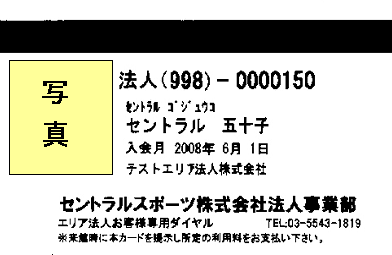 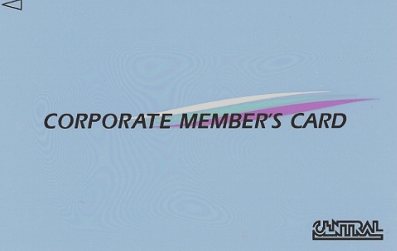 ご不明な点がございましたら、下記までお問い合わせください。豊田合成健康保険組合　担当　小澤  外線：0587-23-6661　内線：611－5105　E-mail:kaori.ozawa@ts.toyoda-gosei.co.jp項目名判定値腹囲(男性)　85㎝以上　(女性)　90㎝以上BMI25以上血圧(収縮期)130mmHg以上血圧(拡張期)85mmHg以上中性脂肪150mg/dl以上HDLコレステロール39mg/dl以下LDLコレステロール120mg/dl以上空腹時血糖100㎎/dｌ 以上HbA1c(NGSP)5.6％以上GOT31Ｕ/l以上GPT31Ｕ/l以上γ-GTP51U/l以上血色素量(男性)13.0ｇ/dl以下　(女性)12.0g/dl以下利用料有所見者カード所有者の利用料（月あたり）540円の施設（いなす・小牧・大曽根・岡崎の特別割4施設も含む）１１０円/回1,080円の施設２２０円/回1,620円の施設３２０円/回2,160円の施設４３０円/回